Participação:DESENVOLVIMENTO DOS TRABALHOSORDEM DO DIA - relato, discussão e apreciação das matériasCampo Grande, 12 de julho de 2022.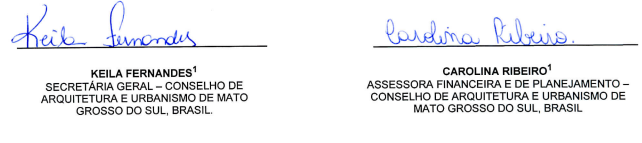 1Considerando a Deliberação Ad Referendum nº 112/2018-2020 que regulamenta as reuniões de comissões e plenárias no âmbito do CAU/MS, durante o período de pandemia de covid-19 e as necessidades de ações cautelosas em defesa da saúde dos membros do Plenário, convidados e colaboradores do Conselho e a implantação de reuniões deliberativas virtuais, atesto a veracidade e a autenticidade das informações prestadas.DATA:14 de junho de 2022 (terça-feira)HORÁRIO:Das 16h14min às 17h26minLOCAL DE REALIZAÇÃO:VÍDEO CONFERÊNCIA ATRAVÉS DA PLATAFORMA MEET (meet.google.com)VÍDEO CONFERÊNCIA ATRAVÉS DA PLATAFORMA MEET (meet.google.com)VÍDEO CONFERÊNCIA ATRAVÉS DA PLATAFORMA MEET (meet.google.com)coordenado porLuis Eduardo CostaCoordenador AdjuntoEduardo Lino Duarte Membro Rubens Moraes da Costa MarquesMembroAna Beatriz Andreu Pilon MartinsMembroElias Pereira de SouzaProcurador JurídicoKeila FernandesSecretária GeralMoacir Dias Cardoso JúniorContadorCarolina Rodrigues Colen RibeiroAssessora Financeira e de PlanejamentoStephanie RibasAnalista de ComunicaçãoClaudio Lisias LuccheseGerente Administrativo e Financeiroestrutura de pauta
(conforme art. 114 Regimento Interno)I - Verificação do quórum; II - Leitura, discussão e aprovação da súmula da reunião anterior; III - Comunicações; IV - Apresentação da pauta e extra pauta, quando houver; V - Distribuição das matérias a serem relatadas;  VI - Relato, discussão e apreciação das matérias.ABERTURA DOS TRABALHOS O coordenador adjunto, tendo verificado o quórum, instala a reunião.conclusão dos trabalhos1. Leitura, discussão e aprovação da súmula da reunião anterior;2. Relatório Gerencial CAU/MS;3. Despacho da Presidência: Ofício Circular CAU/BR nº 22/2022 – Assunto: remoção das taxas de RDA e CAT-A;4. Encaminhamento da Presidência: Proposta de Plano de Cargos e Salários;5. Aprovação da destinação de recurso à proposta de patrocínio – Edital 01-20221.Leitura e aprovação da 92ª Súmula da Reunião Ordinária – CFA CAU/MSfonteCAU/MSrelator(A)Luis Eduardo CostaDiscussãoO coordenador adjunto informa que a 92ª súmula foi enviada antecipadamente por e-mail aos conselheiros. Aprovada por unanimidade.encaminhamento1 - Aprovação da 92ª Súmula da Reunião Ordinária – CFA CAU/MS2.Relatório Gerencial CAU/MS.fonteCAU/MS relator(A)Gerência Administrativa e FinanceiraDiscussão O contador apresenta o relatório gerencial, financeiro e contábil até 31 de maio de 2022, sendo que os pontos destacados são:O valor das receitas líquidas até abril de 2022 é de R$ 1.666.022,75 e os das despesas foi de R$ 1.025.650,16;Com isso, até o momento o CAU/MS possui um superávit de R$ 640.372,59;Quando são comparadas as receitas de 2019 com 2022 a diferença é de 219.375,59 (15,16%), a diferença entre 2020 e 2022 é de R$ 515.467,07 (44,80%) e por fim a diferença entre 2021 e 2022 é de R$ 254.248,20 (18,01%);Em relação as despesas o decréscimo foi de 0,95% comparado com 2019, R$ 9.884,33 em valores absolutos, em relação a 2020 houve um aumento nas despesas de 13,63%, ou R$ 123.006,68 e em relação a 2021 o aumento foi de R$ 198.082,90 ou de 23,94% percentualmente;Até maio de 2022, as receitas com anuidade somam R$ 750.085,53, com RRT R$ 755.297,37 e com Aplicações Financeiras R$ 90.084,37, sendo estas as três maiores arrecadações do CAU/MS;Até o último dia de maio de 2022 a disponibilidade em banco conta de movimento e em aplicações financeiras é de R$ 2.662.025,33.encaminhamento1- Sem encaminhamentos.3.Despacho da Presidência: Ofício Circular CAU/BR nº 22/2022 – Assunto: remoção das taxas de RDA e CAT-A.fonteCAU/MS relator(A)Gerência Administrativa e FinanceiraDiscussãoO CAU/MS recebeu o ofício acima citado do CAU/BR, onde é solicitada a opinião da comissão sobre anteprojeto da CPFI/BR que visa remover as taxas de expediente tanto para Registro de Direito Autoral quanto para Certidão de Acervo Técnico com Atestado, o prazo final para contribuições é em 24/07/2022.encaminhamento1- Matéria encaminhada ao jurídico para elaboração de parecer favorável.5.Aprovação da destinação de recurso à proposta de patrocínio – Edital 01-2022.fonteCAU/MS relator(A)Gerência Administrativa e FinanceiraDiscussão Após a apresentação das propostas aprovadas pela CPUA/MS para receber o valor disponível no edital de Patrocínio 01/2022, o conselheiro Eduardo Lino pede para analisar os valores e trazer parecer na próxima reunião.encaminhamento1- Processo distribuído ao Conselheiro Estadual Eduardo Lino.Conselheiro (a)FunçãoVotaçãoVotaçãoVotaçãoVotaçãoConselheiro (a)FunçãoSimNãoAbstençãoAusênciaLuis Eduardo CostaCoordenador Adjunto XRosane Inês PetersenMembroXEduardo Lino DuarteMembroXHistórico da votação:94ª REUNIÃO ORDINÁRIA DA CFA-CAU/MS (Online Plataforma GOOGLE MEET)Data: 12/07//2022.Matéria em votação: Aprovação da Súmula da 93ª Reunião Ordinária da CFA-CAU/MS do dia 14 de junho de 2022.Resultado da votação: Sim (3) Não (0) Abstenções (0) Ausências (0) Total (3) Ocorrências: 1- O conselheiro estadual Rubens Moraes da Costa Marques justificou sua ausência, convocando sua suplente para reunião;2- Os conselheiros estaduais Fabio Luis da Silva e Luciane Diel acessaram a reunião posteriormente Assessoria Técnica: Carolina Rodrigues Colen Ribeiro.Condução dos trabalhos (Coordenador Adjunto): Luis Eduardo Costa.Histórico da votação:94ª REUNIÃO ORDINÁRIA DA CFA-CAU/MS (Online Plataforma GOOGLE MEET)Data: 12/07//2022.Matéria em votação: Aprovação da Súmula da 93ª Reunião Ordinária da CFA-CAU/MS do dia 14 de junho de 2022.Resultado da votação: Sim (3) Não (0) Abstenções (0) Ausências (0) Total (3) Ocorrências: 1- O conselheiro estadual Rubens Moraes da Costa Marques justificou sua ausência, convocando sua suplente para reunião;2- Os conselheiros estaduais Fabio Luis da Silva e Luciane Diel acessaram a reunião posteriormente Assessoria Técnica: Carolina Rodrigues Colen Ribeiro.Condução dos trabalhos (Coordenador Adjunto): Luis Eduardo Costa.Histórico da votação:94ª REUNIÃO ORDINÁRIA DA CFA-CAU/MS (Online Plataforma GOOGLE MEET)Data: 12/07//2022.Matéria em votação: Aprovação da Súmula da 93ª Reunião Ordinária da CFA-CAU/MS do dia 14 de junho de 2022.Resultado da votação: Sim (3) Não (0) Abstenções (0) Ausências (0) Total (3) Ocorrências: 1- O conselheiro estadual Rubens Moraes da Costa Marques justificou sua ausência, convocando sua suplente para reunião;2- Os conselheiros estaduais Fabio Luis da Silva e Luciane Diel acessaram a reunião posteriormente Assessoria Técnica: Carolina Rodrigues Colen Ribeiro.Condução dos trabalhos (Coordenador Adjunto): Luis Eduardo Costa.Histórico da votação:94ª REUNIÃO ORDINÁRIA DA CFA-CAU/MS (Online Plataforma GOOGLE MEET)Data: 12/07//2022.Matéria em votação: Aprovação da Súmula da 93ª Reunião Ordinária da CFA-CAU/MS do dia 14 de junho de 2022.Resultado da votação: Sim (3) Não (0) Abstenções (0) Ausências (0) Total (3) Ocorrências: 1- O conselheiro estadual Rubens Moraes da Costa Marques justificou sua ausência, convocando sua suplente para reunião;2- Os conselheiros estaduais Fabio Luis da Silva e Luciane Diel acessaram a reunião posteriormente Assessoria Técnica: Carolina Rodrigues Colen Ribeiro.Condução dos trabalhos (Coordenador Adjunto): Luis Eduardo Costa.Histórico da votação:94ª REUNIÃO ORDINÁRIA DA CFA-CAU/MS (Online Plataforma GOOGLE MEET)Data: 12/07//2022.Matéria em votação: Aprovação da Súmula da 93ª Reunião Ordinária da CFA-CAU/MS do dia 14 de junho de 2022.Resultado da votação: Sim (3) Não (0) Abstenções (0) Ausências (0) Total (3) Ocorrências: 1- O conselheiro estadual Rubens Moraes da Costa Marques justificou sua ausência, convocando sua suplente para reunião;2- Os conselheiros estaduais Fabio Luis da Silva e Luciane Diel acessaram a reunião posteriormente Assessoria Técnica: Carolina Rodrigues Colen Ribeiro.Condução dos trabalhos (Coordenador Adjunto): Luis Eduardo Costa.Histórico da votação:94ª REUNIÃO ORDINÁRIA DA CFA-CAU/MS (Online Plataforma GOOGLE MEET)Data: 12/07//2022.Matéria em votação: Aprovação da Súmula da 93ª Reunião Ordinária da CFA-CAU/MS do dia 14 de junho de 2022.Resultado da votação: Sim (3) Não (0) Abstenções (0) Ausências (0) Total (3) Ocorrências: 1- O conselheiro estadual Rubens Moraes da Costa Marques justificou sua ausência, convocando sua suplente para reunião;2- Os conselheiros estaduais Fabio Luis da Silva e Luciane Diel acessaram a reunião posteriormente Assessoria Técnica: Carolina Rodrigues Colen Ribeiro.Condução dos trabalhos (Coordenador Adjunto): Luis Eduardo Costa.